МИНИСТЕРСТВО НАУКИ И ВЫСШЕГО ОБРАЗОВАНИЯ РОССИЙСКОЙ ФЕДЕРАЦИИФедеральное государственное бюджетное образовательное учреждениевысшего образования«КУБАНСКИЙ ГОСУДАРСТВЕННЫЙ УНИВЕРСИТЕТ»(ФГБОУ ВО «КубГУ»)Экономический факультет Кафедра мировой экономики и менеджментаКУРСОВАЯ РАБОТАКоррупция как угроза финансовой безопасности хозяйствующих субъектов 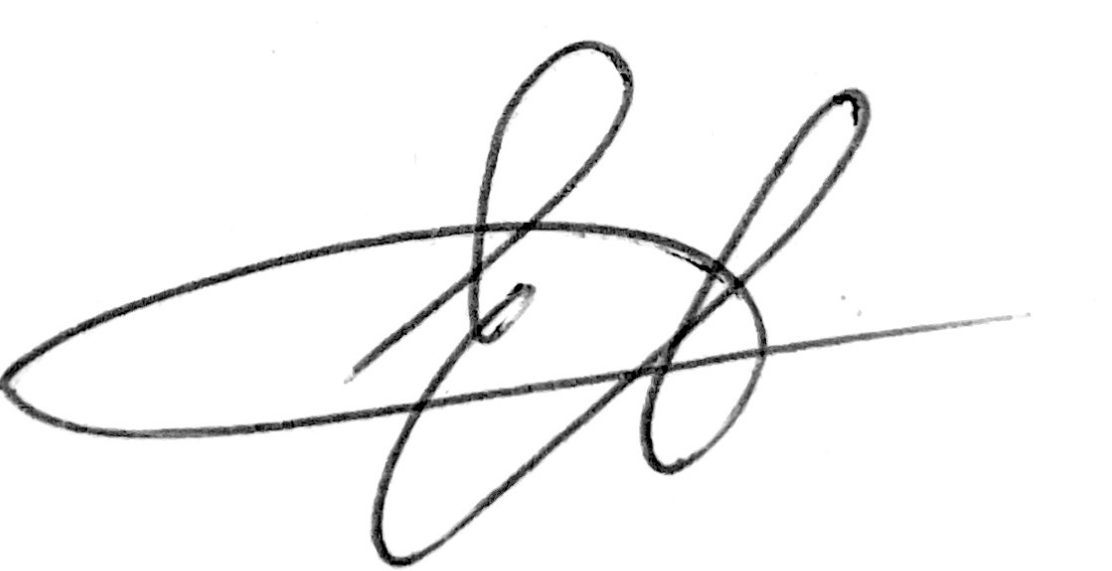 Работу выполнила _____________________________________ Е.А. Долженко(подпись)Специальность 38.05.01 Экономическая безопасность		Курс 4	Специализация Экономико-правовое обеспечение экономической безопасности                                        		Научный руководитель	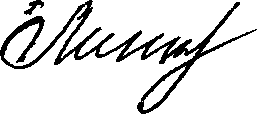 д-р экон. наук, проф. 	Е.Ф.Линкевич(подпись, дата)Нормоконтролер	д-р экон. наук, проф. 	Е.Ф.Линкевич(подпись, дата)Краснодар 2022СОДЕРЖАНИЕВВЕДЕНИЕ	31 Теоретические аспекты оценки коррупции как угрозы финансовой безопасности организации	51.1 Понятие и сущность финансовой безопасности	51.2 Коррупция как угроза финансовой безопасности	92 Анализ финансовой безопасности ПАО «Мегафон»	132.1 Организационно-экономическая характеристика ПАО «Мегафон»	132.2 Оценка финансовой безопасности организации	203 Пути предотвращения возникновения коррупции в ПАО «Мегафон»	273.1 Угроза коррупции в организации	273.2 Разработка мероприятий по предотвращению коррупции в ПАО «Мегафон»	31ЗАКЛЮЧЕНИЕ	34СПИСОК ИСПОЛЬЗОВАННЫХ ИСТОЧНИКОВ	36ПРИЛОЖЕНИЯ	38ВВЕДЕНИЕКоррупция и разного рода мошенничества некоррупционной природы являются главными в настоящее время угрозами финансовой безопасности компаний в дополнение к другим негативным факторам внутренней и внешней среды, учитываемым в анализе и управлении рисками.Безопасность любой экономической деятельности во многом обуславливается деятельностью правоохранительных органов по пресечению, предупреждению преступлений. Поэтому уровень безопасности бизнеса от криминогенных вмешательств в разных странах различный — именно по причине успеха или неуспешной работы правоохранительных систем. Безусловно, защита от мошенничества — это и дело каждого предпринимателя как проявление его осторожности в заключении разного рода сомнительных сделок, а также юридической зрелости.Целью курсовой работы является оценка коррупции как угрозы финансовой безопасности ПАО «Мегафон».Для достижения поставленной цели необходимо выполнение следующих задач:– изучить понятие и сущность финансовой безопасности организации;– рассмотреть коррупцию как угрозу финансовой безопасности;– проанализировать организационную структуру и основные экономические показатели деятельности ПАО «Мегафон»;– проанализировать систему финансовой безопасности ПАО «Мегафон»;– выявить уровень коррупции в организации и пути ее устранения в целях обеспечения финансовой безопасности организации.Объектом исследования является деятельность ПАО «Мегафон».Предмет исследования – экономические отношения хозяйствующих субъектов, трансформирующиеся под влиянием коррупции.При написании работы были использованы основные методы научных исследований группировки, обобщения, выборки, статистической обработки данных, а также горизонтальный и вертикальный анализ, анализ относительных показателей и другие методы. Курсовая работа состоит из введения, первой главы, посвященной теоретическим аспектам оценки коррупции как угрозы финансовой безопасности, второй главы, в которой исследована финансовая безопасность организации, третьей главы, и коррупция в организации как угроза финансовой безопасности объекта исследования, заключения, списка использованных источников, приложений.1 Теоретические аспекты информационной составляющей финансовой безопасности организации1.1 Понятие и сущность финансовой безопасностиОдной из функциональных составляющих экономической безопасности предприятия является финансовая безопасность. Обеспечение финансовой составляющей экономической безопасности предприятия определено в совокупности работ над обеспечением наиболее высокого уровня платежеспособности предприятия, роста качества планирования, а также осуществления финансово-хозяйственной деятельности предприятия по управлению его основным капиталом, оборотными и внеоборотными активами с целью повышения текущей рентабельности предприятия и получения предельной прибыли от реализации продукции. Финансовая безопасность – это значимая составная часть финансовой защищенности предприятия, которая основывается на обеспечении самостоятельности и производительности, система индикаторов и состояние критериев, характеризуемая такими аспектами, как достаточная ликвидность капитала, сбалансированность финансов, наличие требуемых денежных запасов. Финансовая составляющая экономической безопасности предприятия должна содержать следующее: установление параметров и критериев (пороговые значения), соответствующих условиям его финансовой безопасности. компоненты обеспечения финансовой защищенности предприятия; компоненты, характеризующие механизм контролирования и предупредительных событий, которые обеспечивают определенную степень защиты финансовых интересов предприятия от внутренних и внешних опасностей. В основе системы финансовой безопасности экономической безопасности предприятия используется принцип целевого использования финансовых (экономических) ресурсов и обеспечения установленных условий для результативной отдачи от вкладываемых денежных средств. Осуществление такого принципа означает формирование системы контроля не только за своевременностью применения резервов и их целесообразностью, но и за уровнем их окупаемости. Финансовая составляющая экономической безопасности может быть определена как целый ряд мер по обеспечению эффективности структуры капитала, повышению качества планирования и осуществлению хозяйственной деятельности предприятия.Для поддержания финансовой безопасности необходимо:– оценивать угрозы отрицательных воздействий;– анализировать текущий уровень обеспечения финансовой безопасности;– анализировать производительность предотвращения вероятного вреда от отрицательных воздействий на финансовую безопасность;– составлять план комплекса мер по обеспечению финансовой безопасности и разрабатывать рекомендации по их осуществлению;– составлять план корпоративных ресурсов;– осуществлять запланированные операции в ходе финансово-хозяйственной деятельности.Финансовая безопасность предприятия характеризуется степенью рационального применения ресурсов предприятия, проявленной в наилучших значениях финансовых показателей рентабельности и получении прибыли от деятельности предприятия, качества управления и использования основных и оборотных средств, улучшения финансового положения предприятия и его развития в будущем.Схема обеспечения финансовой составляющей экономической безопасности включает определенные этапы:1 этап – Оценка угроз экономической безопасности, имеющих политико-правовой характер:внутренние негативные воздействия (неэффективное финансовое планирование и управление активами, малоэффективная рыночная стратегия, ошибочная ценовая и кадровая политика);внешние негативные воздействия (ценовая и другие формы конкуренции, лоббирование конкурентами недостаточно взвешенных решений органов власти);форс-мажорные обстоятельства.2 этап – Оценка текущего уровня финансовой безопасности:оценка финансовой отчетности и результатов работы предприятия;оценка конкурентного состояния предприятия на рынке.3этап – Планирование:планирование комплекса мероприятий;бюджетное планирование;планирование корпоративных ресурсов.4 этап – Реализация запланированных мероприятий: оперативная реализация запланированных действий в процессе осуществления предприятием финансово-экономической деятельности.На всех этапах деятельности организации осуществляется финансовый контроль, который в зависимости от периода проведения делится на предварительный, текущий и последующий [13]. Обеспечение экономической безопасности осуществляет предварительный контроль, который направлен на предупреждение нецелесообразного расходования финансовых ресурсов. Если по каким-либо причинам в процессе предварительного контроля не были замечены действия по нецелесообразному расходованию финансовых ресурсов, это возможно установить в процессе текущего (оперативного) контроля, одной из задач которого является выявление и пресечение нарушений в финансовой сфере. Существуют различные формы финансового контроля, которые можно классифицировать по разным признакам: в зависимости от времени проведения, субъекта (кто осуществляет контроль) и т.д. Финансовый контроль – это весьма многоплановый и эффективный инструмент экономического воздействия, решающий многие задачи. Однако в процессе обеспечения экономической безопасности в первую очередь следует рассматривать финансовый контроль в той части, которая связана с проверкой законности и целесообразности действий по распределению и использованию финансовых ресурсов, находящихся в распоряжении организации или ее подразделений [10]. Каждое предприятие в соответствии с законами экономики должно обеспечивать свой высокий уровень финансовой безопасности. Но в условиях жесткой конкуренции и неопределенности перспектив развития, необоснованных или несвоевременных управленческих решений финансовая безопасность предприятия снижается, растет угроза финансового кризиса, а возможно и банкротства. Наивысшая степень безопасности достигается при условии, что весь комплекс показателей находится в пределах допустимых границ своих пороговых значений, а пороговые значения одного показателя достигаются не в ущерб другим. За пределами значений пороговых показателей предприятие теряет способность к устойчивости, динамичному саморазвитию, конкурентоспособности на внешних и внутренних рынках, становится объектом враждебного поглощения. Таким образом, финансовая составляющая экономической безопасности предприятия очень важна для выявления причин финансовой неустойчивости предприятия, для улучшения работы организации, а также увеличения прибыли. В связи с неустойчивостью рыночной экономики в современном мире финансовой безопасности должно уделяться особое внимание на предприятиях.1.2 Коррупция как угроза финансовой безопасностиОдной из глобальных проблем современного общества является коррупция. Коррупция – это злоупотребление служебным положением, дача взятки, получение взятки, злоупотребление полномочиями, коммерческий подкуп либо иное незаконное использование физическим лицом своего должностного положения вопреки законным интересам общества и государства в целях получения выгоды в виде денег, ценностей, иного имущества или услуг имущественного характера, иных имущественных прав для себя или для третьих лиц либо незаконное предоставление такой выгоды указанному лицу другими физическими лицами.Коррупция запрещена во всех странах, в том числе и законодательством Российской Федерации и уголовно наказуема. Однако этот факт не является гарантией того, что коррумпированность отсутствует: она широко распространена в самых различных сферах деятельности и имеет многообразные формы [11]. На 2021 год Россия находится на 139 месте в рейтинге стран по уровню коррупции среди предпринимателей. Причины коррупции могут быть самыми разнообразными. Основными из них являются:Отсутствие независимых СМИ;Отсутствие независимой судебной системы;Отсутствие политической конкуренции;Отсутствие гражданской ответственности, имеющей контроль надисполнительной властью.Коррупция – явление отрицательное для общества и несет негативные последствия не только в экономике, но и во всех других сферах общества.Главные последствия коррупционных процессов в области экономики, социальной жизни и политики [9]:распространение теневой экономики в стране, вследствие чего ослабевает управление экономикой государством;нарушается конкурентность между организациями;бюджетные средства используются нерезультативно в части государственных заказов и при выдаче кредита населению;агенты рынка привыкают к нечестной «игре»;коррупция достигает больших размеров в неправительственных организациях;уменьшается способность власти решать острые социальные проблемы в обществе;неравное имущественное распределение между населением, преобладает бедность;формирование мнения о беззащитности людей перед преступностью и властью; укрепление организованной преступности;повышение социальной напряженности в обществе;дислокация от общенациональных целей развития страны к целям определенного круга лиц; рост недоверия власти;падение престижа страны на международной арене и возникновение опасности экономической и политической изоляции;снижение политической конкуренции, разочарование в демократических устоях и т.д.Главными направлениями создания угроз от коррупции финансовой безопасности компании являются:негативное давление на бизнес излишней бюрократии и создаваемых с целью укрепления коррупционных связей в бизнес-среде излишних административных барьеров;вымогательства с целью получения взяток в виде денежных средств, подарков, услуг при проведении государственными служащими контрольно-разрешительных функций, предусмотренных законодательством;участие представителей органов власти в деятельности компаний с целью извлечения дополнительного дохода на основе злоупотребления своим служебным положением.Воздействие данных угроз от коррупции на финансовую ситуацию в компании проявляется в излишних потерях рабочего времени, связанного с урегулированием коррупционных барьеров развития бизнеса, включая некомпетентность ряда государственных и муниципальных служащих. Также увеличиваются затраты компании, связанные с вынужденным теневым финансированием представителей государственных и муниципальных органов власти, осуществляющих контрольно-разрешительные функции на негласных условиях вымогательства, нередко с определением теневых тарифов на свои услуги (в отличие от угроз создания барьеров бизнес-деятельности), и как следствие – воздействием на рост всех видов цен в России (так называемая коррупционная составляющая, достигающая до 70% в цене товаров и услуг) [6].Вследствие коррупционных воздействий проявляется в создании препятствий для начала и расширения деятельности не на коррумпированной основе (использования государственных ресурсов для проникновения па рынки и выдавливания с них не вовлеченных в коррупцию компаний; дискриминация (неравенство) доступа ко всем видам ресурсов для развития бизнес-деятельности) и пр.В результате формируется общий ущерб компании, связанный с многочисленными угрозами воздействия на нее коррупции.Начальные условия формирования научно обоснованной и эффективной (результативной) антикоррупционной деятельности российского бизнес-сообщества – это наличие определенности:в четком, не расплывчатом определении коррупции;точной идентификации коррупции по ее видам — главным, наносящим своим действием (бездействием) наиболее существенный ущерб, и второстепенным, малозначимым;определении и принятии к практическому применению методов расчета ущербов от разных видов коррупции;введении в российские нормы права уточненных, научно обоснованных терминов относительно преступной деятельности именно коррупционеров (по видам коррупции) и конкретизации мер уголовной и административной ответственности именно за коррупционные, а не иные преступления и правонарушения.Таким образом, защита от разного рода мошенничества и коррупции начинается с понимания возникших или потенциальных угроз. Это могут быть ситуации, связанные как с ошибками, допущенными представителями предприятия в их работе, так и с достигнутым состоянием успеха, вызывающим повышенное внимание со стороны желающих отбирать именно доходный бизнес. Предприятие, захваченное рейдерами, защитившими себя, в свою очередь, от возмездия, хуже работает или вообще прекращает свою деятельность, концентрируя внимание на аренде/продаже захваченного имущественного комплекса. В условиях сохранения на протяжении последних 20 лет данной темы как значимой в деятельности российских предприятий особую значимость приобретает проведение оценки безопасности внешней и внутренней (на предмет рейдерской разведки и промышленного шпионажа) среды, разработка мер повышения экономической и юридической защищенности предприятия от многообразных схем подрыва его финансовой устойчивости.2 Анализ финансовой безопасности ПАО «Мегафон»2.1 Организационно-экономическая характеристика ПАО «Мегафон»ПАО «МегаФон» – национальный российский оператор цифровых возможностей, занимающий лидирующие позиции на телекоммуникационном рынке в России и мире. Организация объединяет все направления ИТ и телекоммуникаций: услуги мобильной и фиксированной связи, мобильного и широкополосного доступа в интернет, цифрового телевидения и OTT видеоконтента, инновационных цифровых продуктов и сервисов в сфере ИКТ, интернета вещей, аналитики и обработки больших данных, облачных решений, кибербезопасности, финансовых сервисов, цифровой рекламы и маркетинга, электронной коммерции, а также конвергентных ИТ-решений в сфере системной интеграции.За более чем 20 лет работы на российском рынке Мегафон прошёл колоссальный путь от небольшого регионального оператора связи до одного из крупнейших в России и абсолютного лидера на сегодняшний день в области мобильной передачи данных. За это время индустрия мобильной связи претерпела кардинальные изменения, как в плане развития технологий, так и в отношении потребностей клиентов. На сегодняшний день компания является лидером в области мобильной передачи данных. Достичь таких высоких результатов помогла устойчивая бизнес-модель и чёткая стратегия, которая обеспечила высокую конкурентоспособность и стабильное создание стоимости для акционеров. На каждом этапе своей истории Мегафон шёл по пути умного роста и внедрения инновационных технологий – будь то в технологических решениях, маркетинге, организации внутренних процессов или работе с абонентами. На основе проведенного анализа официального сайта, было выявлено, что ПАО «МегаФон» было создано по причине изменения типа и дальнейшего переименования ЗАО «Северо-Западный GSM», которое было создано и зарегистрировано в июне 1993 года. [16]Согласно уставу ПАО «МегаФон», который находится в публичном доступе на сайте компании, основная цель деятельности компании заключается в получении прибыли при помощи оказания услуг связи и выполнения другой хозяйственной деятельности. К основным видам деятельности ПАО «Мегафон» относятся: предоставление аренды каналов связипредоставление услуг связи по передаче данныхремонт и техническое обслуживание оборудования связипредоставление услуг связи для целей кабельного вещанияпредоставление услуг местной и внутризоновой телефонной связипредоставление услуг междугородной и международной телефонной связи. проектирование, производство, эксплуатация, развитие и реализация технологического оборудования информационных системнаучные исследования в области связи, а также внедрение и использования результатов, полученных в ходе таких исследованийразработка, внедрение, эксплуатация и развитие сетей связи на территории России, а также управление сетями связи на территории РФ.МегаФон придаёт большое значение системе корпоративного управления, считая прозрачность управленческих процессов и открытость информации о деятельности компании важнейшим фактором эффективного роста и устойчивого развития. Система корпоративного управления МегаФона гарантирует равное отношение ко всем акционерам, обеспечивает им возможность принимать участие в управлении компанией. Ключевыми элементами системы корпоративного управления ПАО «Мегафон» являются:Общее собрание акционеров;Совет директоров и его комитеты;Правление;Единоличные исполнительные органы: Генеральный директор и Исполнительный директор;Внутренний аудит;Внешний аудитор.В целях эффективного функционирования системы корпоративного управления в МегаФоне действует Корпоративный секретарь, который обеспечивает соблюдение всеми органами управления Компании правил и процедур корпоративного управления, гарантирующих права и интересы акционеров.Для определения экономического состояния организации проанализируем бухгалтерский баланс и отчет о финансовых результатах. [14]Проанализировав состав, структуру и динамику активов ПАО «Мегафон» (таблица 1), мы можем увидеть, что в целом за анализируемый период совокупная величина активов снизилась, основную часть которых составляли внеоборотные активы (более 80%).На 01.01.2019 г. величина активов ПАО «Мегафон» составила 582 061 994 тыс. руб., из них внеоборотные активы составили 493 544 517 тыс. руб. или 84,79%, оборотные активы – 88 517 477 тыс. руб. или 15,21%. Основными статьями внеоборотных активов были: основные средства – 36%, финансовые вложения – 34,22%, прочие – 21,8%. Наибольшую долю оборотных активов составила дебиторская задолженность (32,52%), денежные средства (28,09%) и прочие (23,63%).На 01.01.2022 г. объем совокупных активов составил 570 748 495 тыс. руб., снизившись по сравнению с данными на 01.01.2021 г. на 8,45%. При этом доля внеоборотных активов составила 80,28%, а оборотных – 19,72%. Величина основных средств снизилась на 13,18%, составив 136 639 666 тыс. руб., финансовых вложений – на 27,65% до 125 697 215 тыс. руб., прочих внеоборотных активов – на 4,36% до 165 181 220 тыс. руб.Таблица 1 – Состав, структура и динамика активов ПАО «Мегафон»Итак, за 2018-2021 гг. совокупные активы организации снизились, при этом большую часть активов составляли внеоборотные активы, однако их доля снизилась с 84,79% до 80,28%.Проанализировав состав, структуру и динамику пассивов ПАО «Мегафон» (таблица 2), видно, что основную часть пассивов организации составляет заемный капитал (более 70%).На 01.01.2019 г. собственные средства организации составили 146 884 678 тыс. руб. или 25,24%, а заемный капитал – 435 177 316 тыс. руб. (74,76%). При этом долгосрочные обязательства занимали 75,58% заемного капитала, основной статьей которых были долгосрочные кредиты и займы (более 90%) – 303 536 539 тыс. руб. В составе краткосрочных обязательств наибольшую долю занимали краткосрочные кредиты и займы (34,59%), кредиторская задолженность (50,05%) и прочие краткосрочные обязательства (14,7%).На 01.01.2022 г. капитал и резервы организации составили 29,63% пассивов организации, увеличившись по отношению к 01.01.2021 г. на 14 480 122 тыс. руб. или 9,36%. В течение анализируемого периода величина уставного и резервного капитала была неизменной и составляла 62 000 тыс. руб. и 3 100 тыс. руб. соответственно. Основную долю собственного капитала организации занимала нераспределенная прибыль (более 98%), составив на 01.01.2022 г. 166 968 840 тыс. руб., увеличившись за отчетный период 9,5%. Величина заемного капитала составила 206 299 083 тыс. руб., при этом доля долгосрочных обязательств снизилась до 51,36%, а краткосрочных, наоборот, возросла до 48,64%.Итак, в течение анализируемого периода совокупная величина пассивов организации снизилась, наибольшую часть которых составлял заемный капитал. При этом доля собственного капитала увеличилась с 25,24% до 29,63% за счет увеличения нераспределенной прибыли.Далее проанализируем результаты предпринимательской деятельности ПАО «Мегафон», представленные в таблице 3.Таблица 2 – Анализ состава, структуры и динамики пассивов ПАО «Мегафон»Таблица 3 – Анализ состава, структуры и динамики показателей отчета о финансовых результатах ПАО «Мегафон»Итак, рассмотрев состав, структуру и динамику показателей отчета о финансовых результатах ПАО «Мегафон» можно сделать вывод, что в течение анализируемого периода организация активно вела предпринимательскую деятельность, при этом эффективность ее увеличивалась.В 2021 г. выручка организации составила 313 180 311 тыс. руб., увеличившись по отношению к 2020 г. на 6,16%. Себестоимость продаж в 2019-2021 гг. занимала около 70% выручки, в 2021 г. – 229 804 876 тыс. руб. или 73,38%. Кроме выручки от продаж у организации присутствовали следующие доходы: проценты к получению – 2 423 779 тыс. руб. (0,77% по отношению к объему выручки), доходы от участия в других организациях – 6 016 927 тыс. руб. (1,92%), прочие – 82 311 460 тыс. руб. (26,28%). Расходы организации (кроме себестоимости продаж) состояли из: коммерческих – 29 446 072 тыс. руб. (9,4% по отношению к объему выручки), управленческих — 26 159 457 тыс. руб. (8,35%), процентов к уплате – 24 378 644 тыс. руб. (7,78%), прочих – 7 854 416 тыс. руб. (2,51%), налога на прибыль – 3 005 104 тыс. руб. (0,96%).Чистая прибыль в 2019-2021 гг. резко увеличилась, составив в 2021 г. 86 019 524 тыс. руб.Итак, организация в течение анализируемого периода активно предпринимательскую деятельность, при этом эффективность ее увеличилась, так как наблюдается рост выручки и чистой прибыли.2.2 Оценка финансовой безопасности организацииВ целях оценки уровня финансовой безопасности ПАО «Мегафон» проанализируем имущественное состояние, платежеспособность и эффективность предпринимательской деятельности организации. Для определения имущественного состояния рассмотрим эффективность использования активов организации (таблица 4,5).Таблица 4 – Анализ эффективности использования основных средствНа основе анализа эффективности использования основных средств (таблица 5) видно, что в 2019 г. на 1 рубль основных средств приходилось 1,79 руб. выручки от продаж, в течение анализируемого периода показатель фондоотдачи увеличивался. В 2021 г. на 1 рубль основных средств приходилось 2,13 руб. выручки. Фондорентабельность, наоборот, снизилась и составила в 2021 г. 18,89%. Показатель фондоемкости снижался и составил в 2021 г. 0,47 руб.Итак, мы можем сделать вывод об эффективности использования организацией основных средств, которая увеличивалась, так как величина фондоотдачи увеличивалась, фондоемкости – снижалась. Показатель фондорентабельности снизился вследствие уменьшения прибыли от продаж вдвое за анализируемый период.Исходя из анализа оборачиваемости активов (таблица 5) видно, что ПАО «Мегафон» эффективно их использует. При это оборачиваемость совокупных активов в 2021 г. составила 0,52 оборота, оборотных – 3,24 оборотов, запасов – 17 270,84 оборотов. Оборачиваемость совокупных и оборотных активов в течение анализируемого периода увеличилась, а запасов снизилась, однако, оставалась высокой.Таблица 5 – Анализ оборачиваемости активовПродолжительность оборота совокупных активов в 2021 г. составила более 1 года (686 дней), оборотных – 111 дней, запасов – менее 1 дня. Для получения 1 рубля выручки требовалось 1,91 руб. совокупных активов – 31 коп. На 1 руб. себестоимости продукции приходится менее 1 коп. запасов.Для оценки платежеспособности организации в краткосрочной и долгосрочной перспективе проанализируем показатели ликвидности (таблица 6) и финансовой устойчивости организации (таблица 7).Исходя из анализа коэффициентов платежеспособности (таблица 6) видно, что все показатели ликвидности в 2018-2021 гг. были оптимальными, это свидетельствует о нормальной платежеспособности ПАО «Мегафон» в краткосрочной перспективе. В 2018-2020 гг. показатель абсолютной ликвидности был в пределах нормы. На 01.01.2022 г. коэффициент абсолютной ликвидности составил 0,18, что ниже нормы. Таблица 6 – Анализ коэффициентов платежеспособностиТаблица 7 – Анализ финансовой устойчивостиЭто означает, что 18% текущих обязательств организация может погасить за счет наиболее ликвидных активов. Величина показателя промежуточного покрытия в 2019 г. была оптимальной, однако в остальные года была ниже нормы и снижалась, что о говорит о снижении платежеспособности организации. На 01.01.2022 г. величина коэффициента промежуточного покрытия составила 0,36, следовательно Мегафон может исполнить лишь 36% текущих обязательств за счет наиболее ликвидных и быстрореализуемых активов.Величина коэффициента текущей ликвидности в течение всего анализируемого периода снижалась и была ниже нормы, на 01.01.2022 г. – 0,58, при нормативном значении 1-2.Итак, в течение анализируемого периода платежеспособность ПАО «Мегафон» снижалась и возрастала вероятность риска неплатежеспособности.Исходя из анализа финансовой устойчивости ПАО «Мегафон» видно, что в течение анализируемого периода в структуре капитала преобладали заемные средства, а собственный капитал составлял 20-30% пассивов. При этом доля собственного капитала увеличивалась, что говорит о снижении зависимости от кредиторов.Далее проанализируем показатели использования дебиторской и кредиторской задолженности, а также их соотношение (таблица 8). В течение анализируемого периода величина дебиторской задолженности немного увеличилась, а кредиторской – снизилась. Оборачиваемость дебиторской задолженности в 2021 г. составила 9,31 оборотов, а кредиторской – 6,28, при этом период погашения кредиторской задолженности больше. В течение анализируемого периода величина кредиторской задолженности была больше дебиторской, в 2021 г. превысив объем дебиторской задолженности на 48%.Далее оценим показатели предпринимательской деятельности ПАО «Мегафон», проанализировав показатели рентабельности (таблица 9).Таблица 8 – Сравнительный анализ дебиторской и кредиторской задолженностиТаблица 9 – Динамика показателей рентабельностиИтак, в течение анализируемого периода ПАО «Мегафон» активно вела предпринимательскую деятельность, при это увеличивая ее эффективность. Выручка от продаж в 2022 гг. составила 313 180 311 тыс. руб., увеличившись на 18 176 тыс. руб. При этом по отношению к 2019 г. величина выручки практически не изменилась. Однако, в течение анализируемого периода увеличилась чистая прибыль организации, резкое увеличение произошло в 2021 г., составившее 81 927 095 тыс. руб. Вследствие этого резко возросли показатели рентабельности совокупных и оборотных активов. Рентабельность продаж в 2019-2021 гг. снижалась и составила в 2021 г. 8,87%, так как выручка была практически неизменной, а прибыль от продаж снизилась.3 Пути предотвращения возникновения коррупции в ПАО «Мегафон»3.Угроза коррупции в организацииВедущие мировые компании сегодня рассматривают противодействие коррупции не просто как соблюдение законодательных требований в этой сфере, а как неотъемлемый элемент соответствия принципам корпоративной социальной ответственности.ПАО «Мегафон» высоко ценит свою репутацию и не приемлет какие-либо способы подкупа или взяточничества. МегаФон строго соблюдает положения антикоррупционного законодательства Российской Федерации, а именно Федерального закона «О противодействии коррупции» и «Методических рекомендаций по разработке и принятию организациями мер по предупреждению и противодействию коррупции» Министерства труда и социальной защиты, принятых в 2013 году, а также требования Закона Великобритании «О взяточничестве» (The Bribery Act). В 2014 году МегаФон первым среди российских операторов связи присоединился к Антикоррупционной хартии российского бизнеса.О высоком уровне противодействия коррупции в ПАО «Мегафон» свидетельствует отсутствие типичных последствий этого явления, таких как:неэффективность функционирования организации вследствие ненадлежащего использования ресурсов;слабое развитие организации;низкая инвестиционная привлекательность.Устойчивое развитие является неотъемлемым элементом бизнес-стратегии МегаФона. Компания понимает устойчивое развитие как обеспечение положительного влияния своей деятельности на качество жизни людей. ПАО «Мегафон» стремится внести свой вклад в социальное и экономическое развитие общества. Цели устойчивого развития компании гармонично дополняют ее социальную миссию, которая заключается в устранении барьеров в общении, объединении людей по всей стране, обеспечении быстрого доступа к информации в любых условиях. Обеспечение устойчивого развития основано на соблюдении принципов добросовестного ведения бизнеса и ответственного поведения в отношении всех заинтересованных лиц. МегаФон признает верховенство закона и выполняет все требования российского и применимого зарубежного законодательства, а также учитывает ожидания всех заинтересованных сторон. Ответственное отношение к ведению бизнеса в МегаФоне подразумевает соблюдение баланса коммерческих, социальных и экологических интересов. Этот принцип определяет подход к инновациям, разработке и внедрению новых продуктов. Генеральный директор, Совет директоров и Правление МегаФона совместно осуществляют стратегическое руководство в области устойчивого развития.Компания придерживается общепринятых моральных и этических норм, обеспечиваем прозрачность деятельности, уважает права человека и поддерживает экологические инициативы. В области устойчивого развития организация руководствуется международными правилами и стандартами, включая Глобальный договор ООН, Социальную хартию российского бизнеса. Отчетность в области устойчивого развития является частью Годового отчета Компании и готовится с учетом мировых стандартов – Руководства по социальной ответственности (ISO 26000) и рекомендаций стандарта Глобальной инициативы по отчетности в области устойчивого развития (GRI).В своей деятельности МегаФон руководствуется принципами деловой этики, ведения законного, честного и добросовестного бизнеса.С 2013 года в МегаФоне действует Кодекс этики и корпоративного поведения, утвержденный Советом директоров, в котором закреплены принципы Компании, стандарты и нормы делового поведения для сотрудников и членов Совета директоров. Кодекс этики и корпоративного поведения распространяется в равной мере и на дочерние компании с долей участия МегаФона 100%. Кодекс разъясняет общие принципы взаимодействия с основными заинтересованными сторонами, а также конкретные требования к персоналу. Кодекс определяет позицию Компании в отношении противодействия коррупции, дискриминации, недостойного поведения и закрепляет требования по обеспечению законности, добросовестности, равноправия, информационной открытости.В МегаФоне приняты Политика противодействия взяточничеству и коррупции и Декларация о противодействии взяточничеству и коррупции, определяющие позицию компании в отношении коррупционных рисков. Данные документы содержат, помимо прочего, основные принципы, которым должны следовать все сотрудники компании, а также третьи лица, с которыми Компания взаимодействует. Более детальные контрольные меры прописаны в других нормативных документах компании, таких как Политика по вопросам подарков и делового гостеприимства, Регламент закупок, Процедура проверки контрагентов, Политика благотворительной деятельности и ряд других.В Компании введено обязательное обучение сотрудников – новые сотрудники проходят электронный курс по антикоррупции.В политике противодействия взяточничеству и коррупции изложены стандарты поведения, которые должны соблюдать все сотрудники и члены Совета директоров МегаФона, а также его дочерних и зависимых компаний. Настоящая политика также применима к поставщикам и представителям компании. Компания ожидает, что указанные лица будут соблюдать данную политику или будут применять свои аналогичные политики, что фиксируется в антикоррупционных оговорках в контрактах.Антикоррупционная программа компании включает в себя следующие элементы: «тон сверху» со стороны руководства;обучение;оценка коррупционных рисков и внедрение контролей (например, проверка кандидатов при приеме на работу и контрагентов);обеспечение возможности конфиденциального (в т.ч. анонимного) информирования о коррупции;надлежащее расследование обращений и отсутствие неблагоприятных последствий для лиц, добросовестно информирующих о своих подозрениях;оценка эффективности антикоррупционной программы.Согласно антикоррупционной политике, ПАО «Мегафон» все сотрудники должны следовать двум простым принципам: не обещать и не давать взятки;не просить, не брать взятки и не соглашаться на них.Коррупционные риски не всегда очевидны. Соответственно, политикой устанавливается необходимость соблюдать ряд правил: не совершать платежей и не предоставлять выгод в иной форме в адрес какого-либо лица (представителя контрагента или государственного служащего), в том числе через посредника, с целью влияния на исполнение этим лицом своих должностных обязанностей;не злоупотреблять своим служебным положением и не пренебрегать исполнением своих должностных обязанностей в ответ на платежи либо предоставление выгод в иной форме.Данная политика не ставит перед собой цель запретить предлагать или получать разумные и соразмерные подарки или знаки внимания при условии, что они не имеют денежной формы, являются умеренными, соответствуют уровню получателя, и нет риска восприятия их как коррупции, в том числе в связи с фактической или ожидаемой сделкой, если они не противоречат законодательству и правилам, применимым к получателю.Предложения сотруднику компании по оплате расходов за счет другой стороны должны рассматриваться с участием руководителя сотрудника, а при необходимости – в соответствии с политикой по управлению конфликтом интересов. Спонсорские, благотворительные и политические пожертвования могут быть прикрытием для коррупционной деятельности, поэтому они не должны быть сделаны, если это может быть истолковано как коррупция, и должны соответствовать политикам компании. Компания не делает политических пожертвований. Платежи в целях упрощения формальностей – это неофициальные выплаты для ускорения административного процесса или обеспечения выполнения государственным служащим установленной законодательством процедуры. Такие платежи являются взятками и запрещены. Если сотрудник или лицо, выступающее от имени Компании, подозревает, что с него требуют такой платеж, он должен незамедлительно доложить об этом своему руководителю. Компания ведет точные учетные записи и поддерживает механизмы внутреннего контроля для подтверждения деловой цели своих операций. Соблюдение антикоррупционной политики ПАО «Мегафон» – это задача каждого в компании:Руководители всех уровней отвечают за обеспечение ознакомления подчиненных с данной политикой, за прохождение ими антикоррупционного обучения, а также за соблюдение настоящей политики в своих подразделениях Сотрудники и члены Совета директоров должны пройти обучение, ознакомиться с настоящей политикой и соблюдать ее. За нарушение настоящей политики предусмотрена дисциплинарная ответственность сотрудника, вплоть до увольнения, с компенсацией Компании материального ущерба. К применению дисциплинарных взысканий может привести и несообщение о коррупционных действиях других лиц. Кроме того, законодательством предусмотрена уголовная ответственность за коррупционные преступления. 3.2 Разработка мероприятий по предотвращению коррупции в ПАО «Мегафоон»На основе анализа уровня коррупции в ПАО «Мегафон» можно предложить реализацию механизма снижения рисков, включающий целый комплекс мер правовой, информационной, организационной кадровой, просветительско-пропагандистской направленности. В их числе мероприятия: по ротации кадров; системы материальной и финансовой заинтересованности работников; пересмотру должностных регламентов в сторону их ужесточения и др. Основная цель таких мероприятий – снижение степени свободы усмотрения сотрудников, замещающих должности из перечня должностей наибольшего коррупционного риска.Таким образом, минимизацию коррупционных рисков либо их устранения можно будет достичь следующими методами:введением препятствий (ограничений), затрудняющих реализацию коррупционных схем;перераспределением функций между структурными подразделениями внутри организации;использованием информационных технологий в качестве приоритетного направления для осуществления служебной деятельности (служебная корреспонденция);исключением необходимости личного взаимодействия (общения) должностных лиц с гражданами и организациями;совершенствованием механизма отбора должностных лиц для включения в состав управленческого аппарата организации.В целях недопущения коррупционных правонарушений или проявлений коррупционной направленности необходимо постоянно осуществлять следующие действия:внутренний контроль за исполнением должностными лицами своих обязанностей, основанный на механизме проверочных мероприятий. использование средств видеонаблюдения и аудиозаписи в местах приема граждан и представителей организаций;проведение разъяснительной и иной работы для снижения возможностей коррупционного поведения при исполнении коррупционно-опасных управленческих функций.ЗАКЛЮЧЕНИЕБезусловно, защита от мошенничества на сегодняшний день дело не только правоохранительных органов, но и каждой организации как проявление ее осторожности в заключении разного рода сомнительных сделок, а также юридической зрелости.В ходе работы были решены следующие задачи:изучены понятие и сущность финансовой безопасности организации;рассмотрена коррупция как угроза финансовой безопасности;проанализированы организационная структура и основные экономические показатели деятельности ПАО «Мегафон»;проанализирована система финансовой безопасности ПАО «Мегафон»;выявлены уровень коррупции в организации и пути ее устранения в целях обеспечения финансовой безопасности организации.ПАО «МегаФон» – национальный российский оператор цифровых возможностей, занимающий лидирующие позиции на телекоммуникационном рынке в России и мире. Организация объединяет все направления ИТ и телекоммуникаций: услуги мобильной и фиксированной связи, мобильного и широкополосного доступа в интернет, цифрового телевидения и OTT видеоконтента, инновационных цифровых продуктов и сервисов в сфере ИКТ, интернета вещей, аналитики и обработки больших данных, облачных решений, кибербезопасности, финансовых сервисов, цифровой рекламы и маркетинга, электронной коммерции, а также конвергентных ИТ-решений в сфере системной интеграции.За 2018-2021 гг. совокупные активы организации снизились, при этом большую часть активов составляли внеоборотные активы, однако их доля снизилась с 84,79% до 80,28%. Наибольшую часть пассивов составлял заемный капитал. При этом доля собственного капитала увеличилась с 25,24% до 29,63% за счет увеличения нераспределенной прибыли. Организация в течение анализируемого периода активно предпринимательскую деятельность, при этом эффективность ее увеличилась, так как наблюдается рост выручки и чистой прибыли.В МегаФоне приняты Политика противодействия взяточничеству и коррупции и Декларация о противодействии взяточничеству и коррупции, определяющие позицию компании в отношении коррупционных рисков. Данные документы содержат, помимо прочего, основные принципы, которым должны следовать все сотрудники компании, а также третьи лица, с которыми Компания взаимодействует. Более детальные контрольные меры прописаны в других нормативных документах компании, таких как Политика по вопросам подарков и делового гостеприимства, Регламент закупок, Процедура проверки контрагентов, Политика благотворительной деятельности и ряд других.СПИСОК ИСПОЛЬЗОВАННЫХ ИСТОЧНИКОВГражданский кодекс Российской Федерации (ГК РФ) от 30 ноября 1994 года № 51-ФЗ : часть первая : принят Государственной Думой 21 октября 1994 года // КонсультантПлюс : справочно-правовая система. – Москва, 1997.Кодекс поведения должностных лиц по поддержанию правопорядка : принят Резолюцией Генеральной Ассамблеи ООН 34/169 от 17 декабря 1979 года // Система ГАРАНТ.Федеральный закон от 25.12.2008 №273-ФЗ «О противодействии коррупции» : принят Государственной Думой 19 декабря 2008 года : одобрен Советом Федерации 22 декабря 2008 года // КонсультантПлюс : справочно-правовая система. – Москва, 1997.Федеральный закон от 26.12.1995 № 208-ФЗ (ред. от 25.02.2022) «Об акционерных обществах» : принят Государственной Думой 24 ноября 1995 года // КонсультантПлюс : справочно-правовая система. – Москва, 1997.Положение по ведению бухгалтерского учета и бухгалтерской отчетности в российской федерации № 34н, утверждено Приказом Министерства финансов Российской Федерации от 29 июля 1998 г. // КонсультантПлюс : справочно-правовая система. – Москва, 1997.Амосов О. Ю. Формирование системы оценки финансовой безопасности предприятий/ А.Ю. Амосов // Экономика и управление. – 2019г. – № 1 - с.8-13.Антоненко В.М Финансовый результат как фактор влияния на финансовую безопасность предприятия / В.М. Антоненко // Коммунальное хозяйство городов. – 2020 – №108. – С.350-359Бердникова, Т.Б. Анализ и диагностика финансово-хозяйственной деятельности предприятия; ИНФРА-М - М., 2018. – 224 c.Кошкина, И. А. Влияние коррупции на экономическую безопасность / И. А. Кошкина, С. Г. Чибугаева, Р. Р. Сарварова. – Текст : непосредственный // Молодой ученый. – 2016. – № 1 (105). – С. 387-389. Малюгина Т. В. Риски: понятие, общая классификация, виды и методы анализа // Молодой ученый. – 2019. – № 23. – С. 269–272. Моисеев С. Д. Коррупция как угроза экономической безопасности // Научно-методический электронный журнал «Концепт». – 2015. – Т. 23. – С. 56–60. Сергеева, И. А. Комплексная система обеспечения экономической безопасности предприятия : учеб. пособие / И. А. Сергеева, А. Ю. Сергеев. – Пенза : Изд-во ПГУ, 2017. – 124 с.Суглобов, А.Е. Экономическая безопасность предприятия: Учебное пособие для студентов вузов, обучающихся по специальности "Экономическая безопасность" / А.Е. Суглобов, С.А. Хмелев, Е.А. Орлова. - М.: Юнити-Дана, 2020. - 271 c. Государственный информационный ресурс бухгалтерской (финансовой) отчетности. – [Электронный ресурс]. – Режим доступа: https://bo.nalog.ru/Интерфакс – сервер раскрытия информации. – [Электронный ресурс]. – Режим доступа: https://e-disclosure.ru/portal/company.aspx?id=34937Официальный сайт ПАО «Мегафон» – [Электронный ресурс]. – Режим доступа: https://corp.megafon.ru/about/megafon/Официальный сайт Федеральной службы государственной статистики – [Электронный ресурс]. – Режим доступа: https://rosstat.gov.ru/?%2FПРИЛОЖЕНИЯПриложение А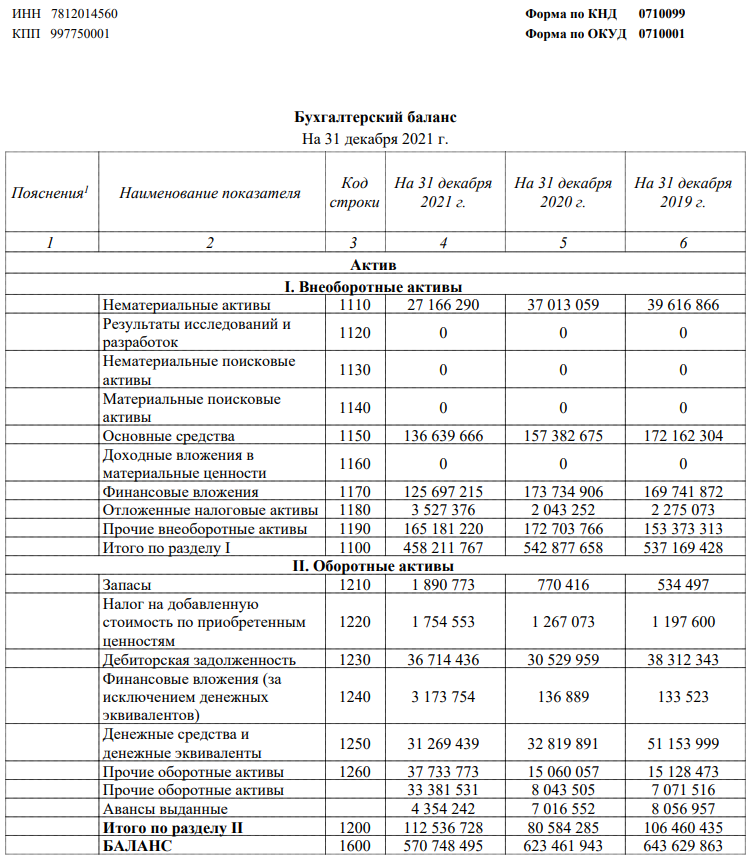 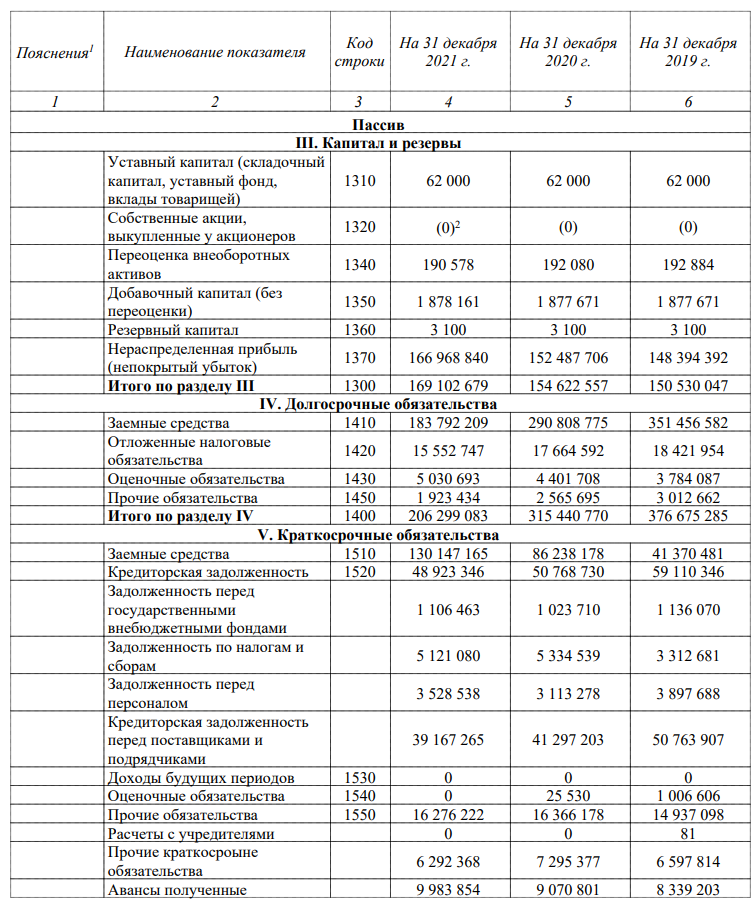 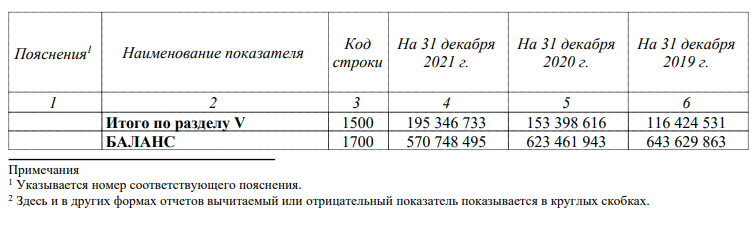 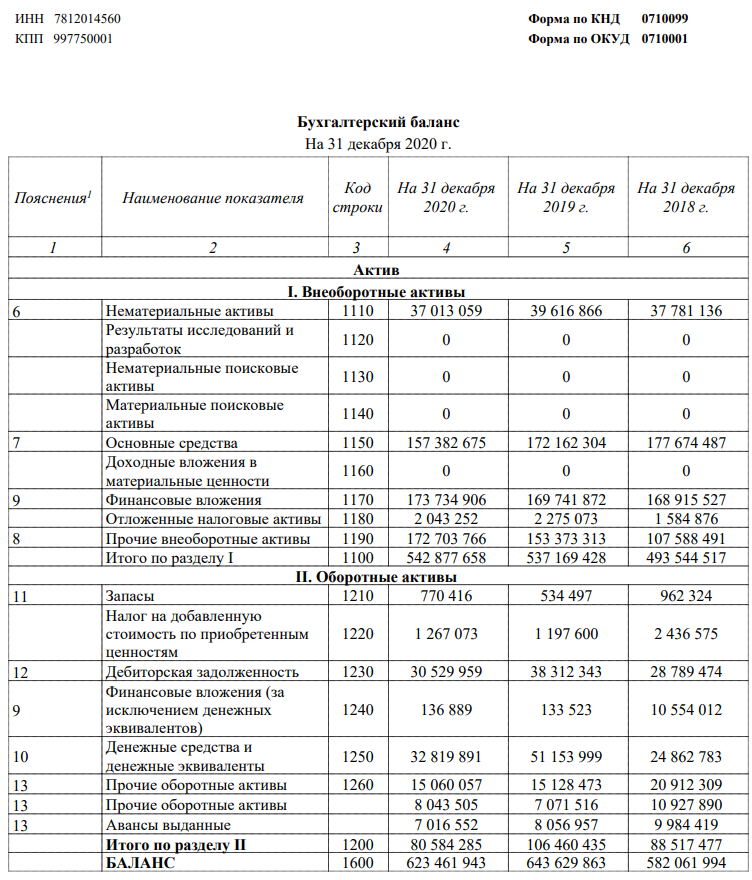 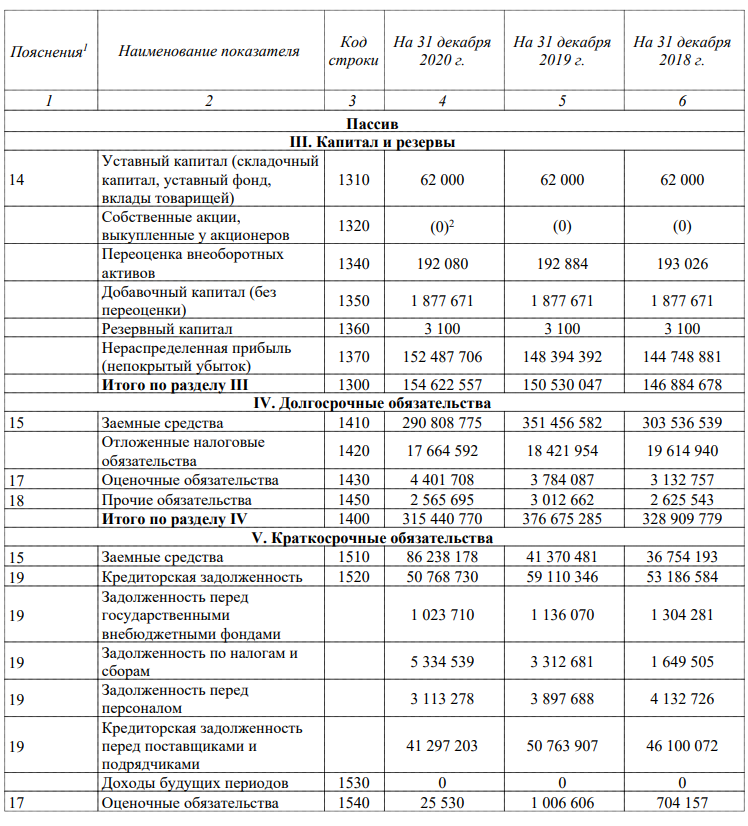 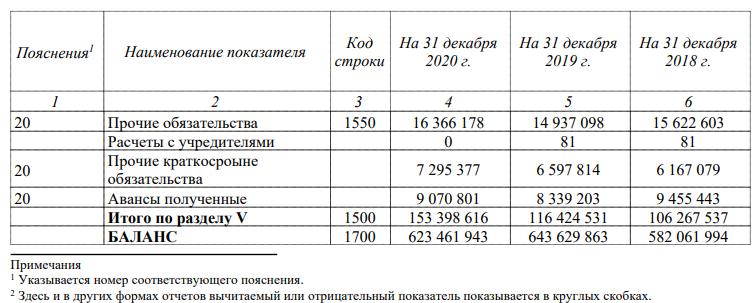 Приложение Б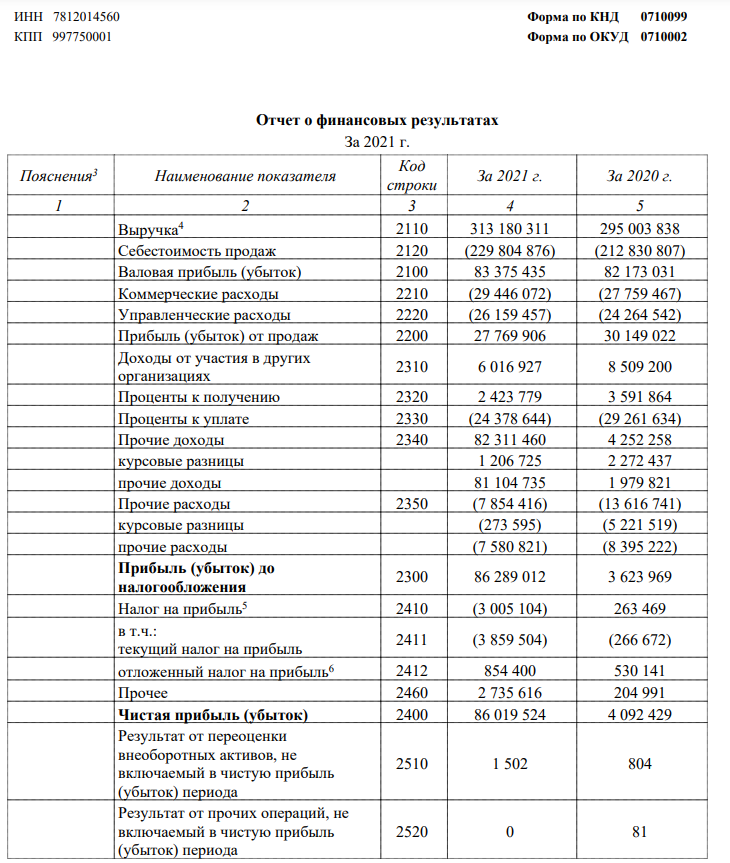 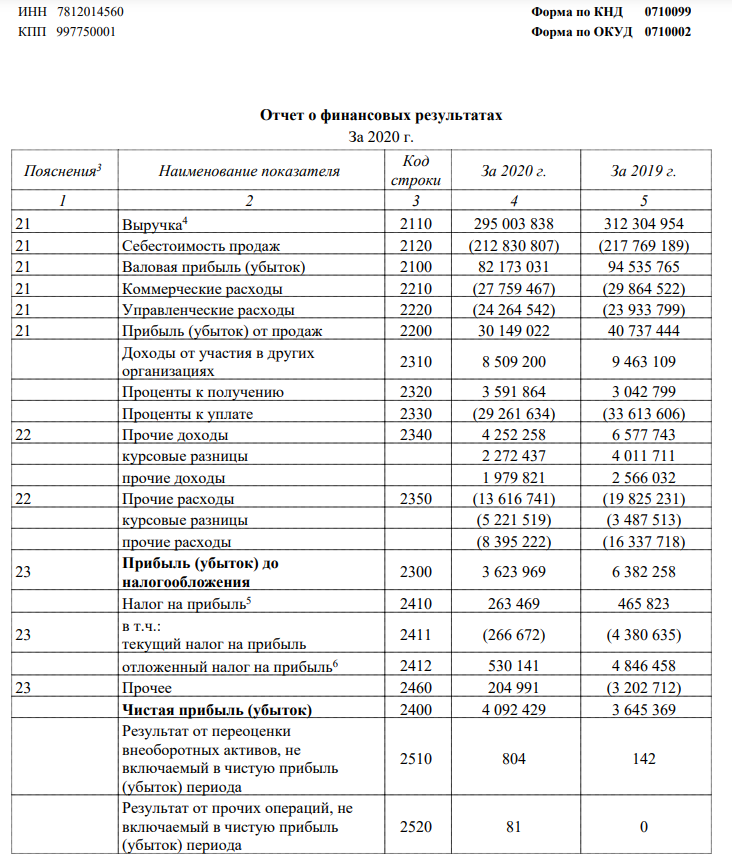 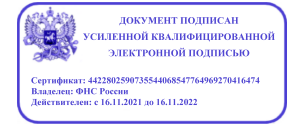 ПоказателиАбсолютное значение, тыс. руб.Абсолютное значение, тыс. руб.Абсолютное значение, тыс. руб.Абсолютное значение, тыс. руб.Структура, %Структура, %Структура, %Структура, %ИзменениеИзменениеИзменениеИзменениеИзменениеИзменениеПоказателина 1.01.19на 1.01.20на 1.01.21на 1.01.22на 1.01.19на 1.01.20на 1.01.21на 1.01.22Абсолютное, тыс. руб.Абсолютное, тыс. руб.Абсолютное, тыс. руб.Темп прироста, %Темп прироста, %Темп прироста, %123456789(3-2)(4-3)(5-4)(3/2)(4/3)(5/4)1. Внеоборотные активы 493 544 517537 169 428542 877 658458 211 76784,7983,4687,0780,2843 624 9115 708 230-84 665 8918,841,06-15,601.1. Нематериальные активы37 781 13639 616 86637 013 05927 166 2907,667,386,825,931 835 730-2 603 807-9 846 7694,86-6,57-26,601.3. Основные средства177 674 487172 162 304157 382 675136 639 66636,0032,0528,9929,82-5 512 183-14 779 629-20 743 009-3,10-8,58-13,181.4. Финансовые вложения168 915 527169 741 872173 734 906125 697 21534,2231,6032,0027,43826 3453 993 034-48 037 6910,492,35-27,651.5 Отложенные налоговые активы1 584 8762 275 0732 043 2523 527 3760,320,420,380,77690 197-231 8211 484 12443,55-10,1972,641.6 Прочие внеоборотные активы107 588 491153 373 313172 703 766165 181 22021,8028,5531,8136,0545 784 82219 330 453-7 522 54642,5612,60-4,362. Оборотные активы 88 517 477106 460 43580 584 285112 536 72815,2116,5412,9319,7217 942 958-25 876 15031 952 44320,27-24,3139,652.1. Запасы962 324534 497770 4161 890 7731,090,500,961,68-427 827235 9191 120 357-44,4644,14145,422.2. НДС по приобретенным ценностям2 436 5751 197 6001 267 0731 754 5532,751,121,571,56-1 238 97569 473487 480-50,855,8038,472.3. Дебиторская задолженность28 789 47438 312 34330 529 95936 714 43632,5235,9937,8932,629 522 869-7 782 3846 184 47733,08-20,3120,262.4. Финансовые вложения10 554 012133 523136 8893 173 75411,920,130,172,82-10 420 4893 3663 036 865-98,732,522218,492.5. Денежные средства24 862 78351 153 99932 819 89131 269 43928,0948,0540,7327,7926 291 216-18 334 108-1 550 452105,75-35,84-4,722.6. Прочие оборотные активы20 912 30915 128 47315 060 05737 733 77323,6314,2118,6933,53-5 783 836-68 41622 673 716-27,66-0,45150,563. Активы582 061 994643 629 863623 461 943570 748 49510010010010061 567 869-20 167 920-52 713 44810,58-3,13-8,45ПоказателиАбсолютное значение, тыс. руб.Абсолютное значение, тыс. руб.Абсолютное значение, тыс. руб.Абсолютное значение, тыс. руб.Структура, %Структура, %Структура, %Структура, %ИзменениеИзменениеИзменениеИзменениеИзменениеИзменениеИзменениеПоказателина1.01.19на 1.01.20на1.01.21на1.01.22на 1.01.2019на 1.01.2020на 1.01.2021на 1.01.2022Абсолютное, тыс. руб.Абсолютное, тыс. руб.Абсолютное, тыс. руб.Темп прироста, %Темп прироста, %Темп прироста, %123456789(3-2)(4-3)(5-4)(3/2)(4/3)(5/4)1. Капитал и резервы146 884 678150 530 047154 622 557169 102 67925,2423,3924,8029,633 645 3694 092 51014 480 1222,482,729,361.1. Уставный капитал62 00062 00062 00062 0000,040,040,040,040000,000,000,001.2. Переоценка внеоборотных активов193 026192 884192 080190 5780,130,130,120,11-142-804-1 502-0,07-0,42-0,781.3. Добавочный капитал1 877 6711 877 6711 877 6711 878 1611,281,251,211,11004900,000,000,031.4. Резервный капитал3 1003 1003 1003 1000,0020,0020,0020,0020000,000,000,001.5. Нераспределенная прибыль (непокрытый убыток)144 748 881148 394 392152 487 706166 968 84098,5598,5898,6298,743 645 5114 093 31414 481 1342,522,769,502. Заемный капитал 435 177 316493 099 816468 839 386401 645 81674,7676,6175,2070,3757 922 500-24 260 430-67 193 57013,31-4,92-14,332.1. Долгосрочные обязательства328 909 779376 675 285315 440 770206 299 08375,5876,3967,2851,3647 765 506-61 234 515-109 141 68714,52-16,26-34,602.1.1 Долгосрочные кредиты и займы303 536 539351456582290 808 775183 792 20992,2993,3092,1989,0947 920 043-60 647 807-107 016 56615,79-17,26-36,802.1.2 Отложенные налоговые обязательства19 614 94018 421 95417 664 59215 552 7475,964,895,607,54-1 192 986-757 362-2 111 845-6,08-4,11-11,962.1.3. Оценочные обязательства3 132 7573 784 0874 401 7085 030 6930,951,001,402,44651 330617 621628 98520,7916,3214,292.1.4. Прочие обязательства2 625 5433 012 6622 565 6951 923 4340,800,800,810,93387 119-446 967-642 26114,74-14,84-25,032.2. Краткосрочные обязательства 106 267 537116 424 531153 398 616195 346 73324,4223,6132,7248,6410 156 99436 974 08541 948 1179,5631,7627,352.2.1. Краткосрочные кредиты и займы36 754 19341 370 48186 238 178130 147 16534,5935,5356,2266,624 616 28844 867 69743 908 98712,56108,4550,922.2.2. Кредиторская задолженность53 186 58459 110 34650 768 73048 923 34650,0550,7733,1025,045 923 762-8 341 616-1 845 38411,14-14,11-3,632.2.4. Оценочные обязательства704 1571 006 60625 530 –0,660,860,02 –302 449-981 076-25 53042,95-97,46 –2.2.5. Прочие обязательства15 622 60314 937 09816 366 17816 276 22214,7012,8310,678,33-685 5051 429 080-89 956-4,399,57-0,553. Пассивы582 061 994643 629 863623 461 943570 748 49510010010010061 567 869-20 167 920-52 713 44810,58-3,13-8,45Показатели2019 г.2019 г.2020 г.2020 г.2021 г.2021 г.ИзменениеИзменениеИзменениеИзменениеПоказателитыс. руб.%тыс. руб.%тыс. руб.%Абсолютное, тыс. руб.Абсолютное, тыс. руб.Относительное, %Относительное, %1234567(4-2)(6-4)(4/2)(6/4)Выручка312 304 954100295 003 838100313 180 311100-17 301 11618 176 473-5,546,16Себестоимость продаж217 769 18969,73212 830 80772,15229 804 87673,38-4 938 38216 974 069-2,277,98Валовая прибыль (убыток)94 535 76530,2782 173 03127,8583 375 43526,62-12 362 7341 202 404-13,081,46Коммерческие расходы29 864 5229,5627 759 4679,4129 446 0729,40-2 105 0551 686 605-7,056,08Управленческие расходы23 933 7997,6624 264 5428,2326 159 4578,35330 7431 894 9151,387,81Прибыль (убыток) от продаж40 737 44413,0430 149 02210,2227 769 9068,87-10 588 422-2 379 116-25,99-7,89Проценты к получению3 042 7990,973 591 8641,222 423 7790,77549 065-1 168 08518,04-32,52Проценты к уплате33 613 60610,7629 261 6349,9224 378 6447,78-4 351 972-4 882 990-12,95-16,69Доходы от участия в других организациях9 463 1093,038 509 2002,886 016 9271,92-953 909-2 492 273-10,08-29,29Прочие доходы6 577 7432,114 252 2581,4482 311 46026,28-2 325 48578 059 202-35,351835,71Прочие расходы19 825 2316,3513 616 7414,627 854 4162,51-6 208 490-5 762 325-31,32-42,32Прибыль (убыток) до налогообложения6 382 2582,043 623 9691,2386 289 01227,55-2 758 28982 665 043-43,222281,06Текущий налог на прибыль465 8230,15263 4690,093 005 1040,96-202 3542 741 635-43,441040,59Прочее3 202 7121,03204 9910,072 735 6160,87-2 997 7212 530 625-93,601234,51Чистая прибыль (убыток)3 645 3691,174 092 4291,3986 019 52427,47447 06081 927 09512,262001,92Показатели2019 г.2020 г.2021 г.ИзменениеИзменениеИзменениеИзменениеИзменениеПоказатели2019 г.2020 г.2021 г.Абсолютное, тыс. руб.Абсолютное, тыс. руб.Относительное, %Относительное, %1234(3-2)(4-3)(3/2)(4/3)1. Выручка от продаж, тыс. руб.312 304 954295 003 838313 180 311-17 301 11618 176 47394,46106,162. Прибыль от продаж, тыс. руб.40 737 44430 149 02227 769 906-10 588 422-2 379 11674,0192,113. Среднегодовая стоимость ОС, тыс. руб.174 918 396164 772 490147 011 171-10 145 906-17 761 31994,2089,224. Фондоотдача, руб.1,791,792,130,000,34100,28118,995. Фондоемкость, руб.0,560,560,470,00-0,0999,7284,046. Фондорентабельность, %23,2918,3018,89-4,990,5978,57103,24Показатели2019 г.2020 г.2021 г.ИзменениеИзменение1234(3-2)(4-3)1. Выручка от продаж, тыс. руб.312 304 954295 003 838313 180 311-17 301 11618 176 4732. Себестоимость продаж, тыс. руб.217 769 189212 830 807229 804 876-4 938 38216 974 0693. Средняя величина, тыс. руб.:а) совокупных активов612 845 929633 545 903597 105 21920 699 975-36 440 684б) оборотных активов97 488 95693 522 36096 560 507-3 966 5963 038 147в) запасов748 411652 4571 330 595-95 954678 1384. Оборачиваемость, кол-во оборотов:а) совокупных активов0,510,470,52-0,040,06б) оборотных активов3,203,153,24-0,050,09в) запасов29 097,5632 619,9217 270,843522,36-15349,085. Продолжительность оборота, дни:а) совокупных активов70677368667-87б) оборотных активов1121141112-3в) запасов0,010,010,020,000,016. Коэффициент закрепления:а) совокупных активов1,962,151,910,19-0,24б) оборотных активов0,310,320,310,00-0,01в) запасов0,000030,000030,00010,000,0000Показатели01.01.201901.01.202001.01.202101.01.2022ИзменениеИзменениеИзменениеПоказатели01.01.201901.01.202001.01.202101.01.20222019 г.2020 г.2021 г.1. Оборотные активы, тыс. руб.88 517 477106 460 43580 584 285112 536 72817 942 958-25 876 15031 952 4432. Внеоборотные активы, тыс. руб.493 544 517537 169 428542 877 658458 211 76743 624 9115 708 230-84 665 8913. Краткосрочная дебиторская задолженность, тыс. руб.28 789 47438 312 34330 529 95936 714 4369 522 869-7 782 3846 184 4774. Денежные средства и краткосрочные финансовые вложения, тыс. руб.35 406 79551 287 52232 956 78034 443 19315 880 727-18 330 7421 486 4135. Текущие обязательства, тыс. руб.106 267 537116 424 531153 398 616195 346 73310 156 99436 974 08541 948 1176. Коэф. абсолютной ликвидности0,330,440,210,180,11-0,23-0,047. Промежуточный коэф. покрытия0,600,770,410,360,17-0,36-0,058. Коэф. текущей ликвидности0,830,910,530,580,08-0,390,059. Чистые оборотные активы, тыс. руб.-17 750 060-9 964 096-72 814 331-82 810 0057 785 964-62 850 235-9 995 674Показатели01.01.201901.01.202001.01.202101.01.2022ИзменениеИзменениеИзменениеПоказатели01.01.201901.01.202001.01.202101.01.20222019 г.2020 г.2021г.1. Собственный капитал, тыс. руб.146 884 678150 530 047154 622 557169 102 6793 645 3694 092 51014 480 1222. Заемный капитал, тыс. руб.435 177 316493 099 816468 839 386401 645 81657 922 500-24 260 430-67 193 5704. Валюта баланса, тыс. руб.582 061 994643 629 863623 461 943570 748 49561 567 869-20 167 920-52 713 4485. Коэффициент финансовой устойчивости-0,50-0,53-0,50-0,41-0,040,030,10Показатели2019 г.2020 г.2021 г.ИзменениеИзменение1234(3-2)(4-3)1. Выручка от продаж, тыс. руб.312 304 954295 003 838313 180 311-17 301 11618 176 4732. Средняя величина дебиторской задолженности, тыс.  руб.33 550 90934 421 15133 622 198870 243-798 9543. Средняя величина кредиторской задолженности, тыс. руб.56 148 46554 939 53849 846 038-1 208 927-5 093 5004. Оборачиваемость дебиторской задолженности, кол-во оборотов9,318,579,31-0,740,745.  Период погашения дебиторской задолженности, дни3942393-36. Оборачиваемость кредиторской задолженности, кол-во оборотов5,565,376,28-0,190,917.  Период погашения кредиторской задолженности, дни6567572-108. Коэффициент соотношения кредиторской и дебиторской задолженности1,671,601,48-0,08-0,11Показатели2019 г.2020 г.2021 г.ИзменениеИзменение1234(3-2)(4-3)1. Средняя величина совокупных активов, тыс. руб.612 845 929633 545 903597 105 21920 699 975-36 440 6842. Средняя величина оборотных активов, тыс. руб.97 488 95693 522 36096 560 507-3 966 5963 038 1473. Выручка от продажи товаров, продукции, работ и услуг, тыс. руб.312 304 954295 003 838313 180 311-17 301 11618 176 4734. Чистая прибыль, тыс. руб.3 645 3694 092 42986 019 524447 06081 927 0955. Рентабельность совокупных активов, %0,590,6514,410,0513,766. Рентабельность оборотных активов, %3,744,3889,080,6484,717. Рентабельность продаж, %13,0410,228,87-2,82-1,35